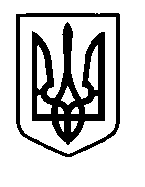 УКРАЇНАПрилуцька міська радаЧернігівська областьУправління освіти Про проведення міського туруВсеукраїнської краєзнавчої експедиції учнівської молоді «Моя Батьківщина – Україна» у 2017-2018 навчальному році Відповідно до наказу Міністерства освіти і науки, молоді та спорту України від 04.02.2013 № 81, зареєстрованого в Міністерстві юстиції України 18.02.2013 за № 287/22819 «Про затвердження Положення про Всеукраїнську краєзнавчу експедицію учнівської молоді «Моя Батьківщина – Україна», п. 113 наказу Міністерства освіти і науки України від 27.12.2016 № 1626 «Про затвердження Плану всеукраїнських і міжнародних організаційно-масових заходів з дітьми та учнівською молоддю на 2016 рік (за основними напрямами позашкільної освіти) та Плану семінарів-практикумів для педагогічних працівників позашкільних навчальних закладів на 2017 рік», наказу Українського державного центру туризму і краєзнавства учнівської молоді від 26.03.2013 № 31-А «Про затвердження критеріїв оцінки краєзнавчо-дослідницьких робіт Всеукраїнської краєзнавчої експедиції учнівської молоді «Моя Батьківщина - Україна», наказу Управління освіти і науки Чернігівської облдержадміністрації від 29.09.2015 № 280 «Про затвердження Плану заходів щодо реалізації Концепції національно-патріотичного виховання дітей і молоді у закладах освіти області», наказу Управління освіти і науки Чернігівської облдержадміністрації від 30 серпня 2017 року №319 «Про проведення обласного туру Всеукраїнської краєзнавчої експедиції учнівської молоді «Моя Батьківщина-Україна у 2017-2018 навчальному році», з метою вдосконалення змісту і засобів краєзнавчо-дослідницької та патріотично-виховної роботи в навчальних закладах, збереження історичної, духовної та культурної спадщини рідного краю, формування у підростаючого покоління поваги до кращих традицій українського народу НАКАЗУЮ:1. Затвердити Положення про міський  тур Всеукраїнської краєзнавчої експедиції учнівської молоді «Моя Батьківщина – Україна» (далі - експедиція «Моя Батьківщина – Україна»)  та склад журі міського етапу експедиції (додатки 1,2).2. Провести до 10 листопада 2017 року міський тур щорічної Всеукраїнської експедиції «Моя Батьківщина -Україна».3. Керівникам загальноосвітніх та позашкільних навчальних закладів:3.1. Довести до педагогічних працівників Положення про міський тур щорічної Всеукраїнської експедиції «Моя Батьківщина – Україна».3.2. Забезпечити надходження конкурсних матеріалів  на міський тур Всеукраїнської експедиції «Моя Батьківщина – Україна» до 08 листопада 2017 року.4. Міському методичному центру управління освіти (Чернякова С.М.):4.1. Провести у жовтні-листопаді  2017 року міський  тур щорічної Всеукраїнської експедиції «Моя Батьківщина – Україна».4.2. Забезпечити організаційно-методичний супровід проведення обласного туру експедиції «Моя Батьківщина – Україна».4.3. Забезпечити надходження конкурсних матеріалів на обласний тур    експедиції «Моя Батьківщина – Україна» на  поштову адресу комунального позашкільного навчального закладу «Центр національно-патріотичного виховання, туризму та краєзнавства учнівської молоді» до 15 листопада 2016 року.4. Контроль за виконанням наказу  залишаю за собою.Начальник  управління правління					С.М. ВОВК                                           Підготував:						                       	Л.М.ГапченкоПогодженоюрисконсульт:							         Я.М.ПрокопенкоДодаток 1				ЗАТВЕРДЖЕНОнаказ Управління освіти Прилуцької міської ради        19.10.2017 р. № 341П О Л О Ж Е Н Н Япро міський  тур Всеукраїнської краєзнавчої експедиціїучнівської молоді «Моя Батьківщина – Україна» у 2017-2018 роціI. Загальні положенняЦе Положення визначає порядок організації та проведення міського  туру Всеукраїнської краєзнавчої експедиції учнівської молоді «Моя Батьківщина – Україна» (далі – експедиція «Моя Батьківщина – Україна»).Експедиція «Моя Батьківщина – Україна» проводиться з метою вдосконалення змісту і форм виховної роботи, враховуючи кращі традиції українського народу, формування гармонійно розвиненої особистості шляхом залучення молоді до активної діяльності з вивчення історичної та культурної спадщини держави, природного різноманіття рідного краю, ознайомлення з об´єктами заповідного фонду України.Основні завдання експедиції «Моя Батьківщина – Україна»: виховання в учнівської молоді почуття патріотизму, любові до України, поваги до народних звичаїв, традицій, духовних і культурних цінностей українського народу;формування в учнівської молоді активної громадянської позиції щодо збереження об´єктів матеріальної культури та природи;залучення учнівської молоді до активної діяльності з вивчення історії рідного краю та природного довкілля, географічних, етнографічних, історичних об´єктів, а також до науково – дослідницької роботи;створення умов для оволодіння учнями практичними навичками пошукової роботи, розширення напрямків краєзнавчих досліджень;допомога учням у професійному самовизначенні відповідно до їх інтересів та здібностей;просвітницька діяльність.1.4. Загальне керівництво міським  туром експедиції «Моя Батьківщина -Україна» здійснює управління освіти Прилуцької міської ради.Організаційно – методичне забезпечення проведення міського туру експедиції «Моя Батьківщина – Україна» покладається на міський методичний центр управління освіти Прилуцької міської ради.Термін проведення експедиції «Моя Батьківщина – Україна»2.1. Експедиція «Моя Батьківщина – Україна» є довгостроковою. Відтак щорічно оголошується новий етап експедиції, що проходить в три тури:I ( міський) – жовтень-листопад поточного року;II (обласний) – листопад – грудень поточного року;III (Всеукраїнський) - грудень поточного року – лютий наступного року.2.2. Для участі у міському  турі експедиції «Моя Батьківщина – Україна» необхідно подати  конкурсні роботи  в ММЦ управління освіти до 08 листопада 2017 року.2.3. Для участі в обласному турі експедиції «Моя Батьківщина – Україна» необхідно надіслати конкурсні роботи переможців I туру на поштову адресу комунального позашкільного навчального закладу «Центр національно-патріотичного виховання, туризму та краєзнавства учнівської молоді» (14008,  м. Чернігів,  вул. Нахімова, 3, довідки за телефонами (0462) 64-31-17, 64-31-81) до 15 листопада 2017 року.2.4. До консультативної роботи з учасниками експедиції «Моя Батьківщина – Україна» можуть залучатися члени краєзнавчих спілок, географічних товариств, Ради Організації ветеранів, Федерації спортивного туризму, Спілки геологів, фахівці інших зацікавлених установ та організацій (за згодою).III. Учасники експедиції «Моя Батьківщина – Україна»3.1. До участі в експедиції «Моя Батьківщина – Україна» запрошуються учні загальноосвітніх навчальних закладів, вихованці позашкільних навчальних закладів, дитячих громадських об´єднань і організацій, клубів за місцем проживання та окремі особи відповідного віку (далі – учасники експедиції «Моя Батьківщина – Україна»).3.2. Учасниками II (обласного) туру експедиції «Моя Батьківщина – Україна» стають переможці I (міського) туру, але не більше двох робіт з кожної номінації.IV. Умови участі в експедиції «Моя Батьківщина – Україна»4.1. Учасники експедиції «Моя Батьківщина – Україна» проводять краєзнавчу, пошукову, науково – дослідницьку роботу, збирають емпіричні дані, фактичний матеріал, статистичну інформацію під час походів, експедицій, екскурсій, тематичних змін в дитячих закладах оздоровлення та відпочинку, роботи в бібліотеках та архівах. 4.2 Експедиція «Моя Батьківщина – Україна» проводиться за такими напрямами:«Духовна спадщина мого народу»;«Козацькому роду нема переводу»;«Із батьківської криниці»;«З попелу забуття»;«Геологічними стежками України»;«Географія рідного краю»4.3. Зміст напрямів експедиції «Моя Батьківщина – Україна»:4.3.1. «Духовна спадщина мого народу»За цим напрямом учасники експедиції «Моя Батьківщина – Україна»: досліджують особливості розвитку літератури, образотворчого мистецтва, музики, архітектури, кіномистецтва, культурних  традицій, пов’язаних з піснями, танцями, усною народною поетичною творчістю, театральними дійствами тощо;вивчають історію розвитку культури й мистецтва регіону;здійснюють дослідження духовних джерел українського народу (історія релігії, різноманіття вірувань в Україні, роль релігійних конфесій у державотворчих процесах нашого народу);вивчають взаємовідносини людини та суспільства, людини та церкви, роль і місце відбудованих, відроджених соборів і монастирів, новозбудованих церков та каплиць у відродженні вікових моральних цінностей українців;вивчають історико-культурні джерела шляхом дослідження археологічних пам’яток;проводять зустрічі з діячами культури та мистецтва, конференції, фестивалі, виставки, конкурси, свята, на яких учасники експедиції «Моя Батьківщина – Україна» представляють громаді напрацьоване.Пошуково-дослідницька робота спрямовується на збір матеріалів про видатних діячів культури та мистецтва регіону (їх творчий шлях, головні здобутки, вплив на розвиток  культури регіону та держави в цілому), а також дослідження долі земляків, які трудовими та ратними подвигами, науковими здобутками прославили рідний край та Україну.4.3.2. «Козацькому роду нема переводу»За цим напрямом учасники експедиції «Моя Батьківщина – Україна»:здійснюють дослідження періоду козацької доби (перші козацькі поселення та укріплення, пам’ятні дати в історії козаччини, боротьба з іноземними поневолювачами, утворення козацької республіки, видатні особистості цього періоду);вивчають побут і традиції козацтва (козаки в повсякденному житті та в походах, їх зброя та військове спорядження, укріплення), відображення козацької доби в народній творчості (пісні, думи, легенди, приказки, прислів’я тощо), історію бойового гопака;проводять зустрічі з представниками козацьких організацій;беруть участь у спільних просвітницьких заходах, походах козацькими шляхами. «Із батьківської криниці»За цим напрямом учасники експедиції «Моя Батьківщина – Україна»:вивчають родинні традиції і свята, обряди, побутову культуру, народні ремесла, народну творчість, народну медицину, народні ігри та забави;проводять дослідження щодо виникнення давніх музичних інструментів, історії садово-паркового мистецтва та природокористування.Робота може бути спрямована на вивчення діалектів рідного краю, створення етнографічних словників, запис легенд, дум тощо, вивчення місцевої літературної спадщини, пропагування народної творчості (зокрема народних обрядових і фольклорних свят свого краю), створення дитячих, юнацьких і сімейних фольклорних колективів. «З попелу забуття»За цим напрямом учасники експедиції «Моя Батьківщина – Україна»:здійснюють дослідження сторінок історії України періоду Другої  світової війни, інших знакових подій, пов’язаних з прагненням народу України до волі та незалежності, збирають та опрацьовують свідчення очевидців та учасників військових конфліктів ХХ – початку ХХІ сторіччя, зокрема війни в Афганістані та АТО на сході України;розшукують маловідомі та невідомі факти історії, місця боїв, імена їх учасників, місце знаходження поховань людей, які загинули за рідну землю;вивчають документальні свідчення, впорядковують садиби ветеранів війни і праці, учасників визвольного руху, репресованих, вдів, в’язнів концтаборів, доглядають могили патріотів України, допомагають сім’ям загиблих в АТО воїнів, беруть участь у волонтерському русі.Учасники експедиції «Моя Батьківщина – Україна» можуть досліджувати історико - публіцистичну та художньо-літературну спадщину з зазначеної теми, брати участь у створенні книг пам’яті свого села, міста, району, поповнювати експозиції шкільних музеїв, музейних кімнат зібраними матеріалами. «Геологічними стежками України»За цим напрямом учасники експедиції «Моя Батьківщина – Україна»:здійснюють дослідження певної місцевості за темами: природні геологічні пам’ятки регіону, родовища корисних копалин, кар’єри будівельних матеріалів; нафтові та газові родовища, гірські породи, що використовуються в будівництві та оздобленні пам’ятників, небезпечні геологічні процеси в умовах техногенезу, водні ресурси та їх використання в області, районі, населеному пункті, сучасні геоморфологічні процеси на території області, району, населеного пункту. Допускається й інша тематика для дослідження, обрана самостійно;збирають колекції мінералів, гірських порід, палеонтологічних решток.У пошуковій і науково-дослідницькій роботі відображається зв'язок геології з природничими та історичними науками (зокрема геології з географією – ландшафтознавством, кліматологією, гідрологією, гляціологією, океанографією у пізнанні різних геологічних процесів, які відбуваються на поверхні Землі), використання новітніх досягнень і методів фундаментальних наук (математика, фізика, хімія, біологія).«Географія рідного краю» За цим напрямом учасники експедиції «Моя Батьківщина – Україна»:вивчають природу рідного краю;виявляють, обліковують пам’ятки природи;досліджують природні ресурси, унікальні ландшафти певного регіону України;досліджують природне середовище з урахуванням антропогенних змін, окреслюючи проблеми раціонального природокористування і охорони природи;описують територіальні особливості розміщення промислового виробництва, сільського господарства, населення, транспорту тощо. V. Вимоги до оформлення краєзнавчо-дослідницьких робіт5.1. На конкурс краєзнавчо-дослідницьких робіт можуть бути подані роботи, виконані колективно (пошуковою групою, вихованцями гуртка, творчого об’єднання) або індивідуально. 5.2 Мова виконання краєзнавчо-дослідницьких і науково-дослідницьких робіт визначається Конституцією України, Законом України «Про засади державної мовної політики».5.3. Краєзнавчо-дослідницькі роботи подаються в друкованому вигляді та на електронних носіях інформації (документ Microsoft Word, шрифт Times New Roman – 14 pt, інтервал – 1,5 у форматі RTF) обсягом до 20 друкованих сторінок. У додатку до роботи (обсягом до 10 сторінок) можуть бути подані фотографії розміром не менше ніж 10х15 см, які відображають пошукову роботу учнів, фотокопії документів, давніх світлин або інших історичних матеріалів, схеми, картографічний матеріал, власні малюнки та вироби, відеоматеріали тощо.На титульній сторінці зазначаються: назва адміністративно-територіальної одиниці, повне найменування навчального закладу (згідно статуту) та його підпорядкованість, назва експедиції, напрям, за яким працювала творча група, тема краєзнавчо-дослідницької роботи, рік написання.На другій сторінці повідомляються такі дані: прізвище, ім’я, автора краєзнавчо-дослідницької роботи або кожного з членів авторської групи, із зазначенням навчального закладу, класу (групи), року народження, домашньої адреси, назва авторського колективу (пошукової групи, гуртка, творчого об’єднання).Прізвище, (повні) ім'я, по батькові керівника або керівників пошукової групи, наукових консультантів (у разі їх наявності), місце роботи, посада та номер контактного телефону. 5.4. Список інформаційних джерел, які були використані під час підготовки конкурсної роботи, у відповідності до ДСТУ ГОСТ 7.1:2006 з посиланнями на них у тексті.6. За підсумками І туру експедиції «Моя Батьківщина – Україна» автори робіт, які стали переможцями, нагороджуються грамотами Управління освіти Прилуцької міської ради.Додаток 2				ЗАТВЕРДЖЕНОнаказ Управління освіти Прилуцької міської ради    19.10.2017 р. № 341Склад журіміського етапу Всеукраїнської краєзнавчої експедиції учнівської молоді «Моя Батьківщина – Україна»Гапченко Л.М.- методист ММЦ управління освіти, голова журі. Юзвик Л.О.- вчитель історії та правознавства гімназії №1 імені Георгія Вороного,  заступник голови журі.Єдунова Л.В.- вчитель історії та правознавства гімназії №5 імені Віктора Андрійовича Затолокіна, член журі.Рілова Л.О. - вчитель географії спеціалізованої школи І-ІІІ ступенів  з поглибленим вивченням інформаційних технологій, член журі.Гапон Н.В. - вчитель географії ЗОШ І-ІІІ ст.№10, член журі.Ходоса В.П .- вчитель біології ЗОШ І-ІІІ ст.№12, член журі.Сухоребра О.М. - вчитель української мови  та літератури ЗОШ І-ІІІст.№9, член журі.Гіль Н.І. - вчитель трудового навчання ЗОШ І-ІІІст.№7, член журі.19 жовтня 2017 р.НАКАЗм. Прилуки№ 341